		Соглашение		О принятии согласованных технических правил Организации Объединенных Наций для колесных транспортных средств, предметов оборудования и частей, которые могут быть установлены и/или использованы на колесных транспортных средствах, и об условиях взаимного признания официальных утверждений, выдаваемых на основе этих правил Организации Объединенных Наций*(Пересмотр 3, включающий поправки, вступившие в силу 14 сентября 2017 года)_________		Добавление 78 — Правила № 79 ООН		Пересмотр 4 — Поправка 8Дополнение 7 к поправкам серии 03 — Дата вступления в силу: 8 октября 2022 года		Единообразные предписания, касающиеся официального утверждения транспортных средств в отношении оборудования рулевого управленияНастоящий документ опубликован исключительно в информационных целях. Аутентичным и юридически обязательным текстом является документ: ECE/TRANS/WP.29/2022/15._________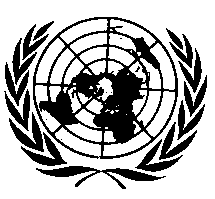 ОРГАНИЗАЦИЯ ОБЪЕДИНЕННЫХ НАЦИЙПункт 5.6.2.2.3 изменить следующим образом:«5.6.2.2.3 	Когда система достигает граничных условий, указанных в 
пункте 5.6.2.3.1.1 настоящих Правил (например, указанного максимального бокового ускорения aysmax), при отсутствии какого-либо воздействия на рулевое управление со стороны водителя и одновременном пересечении одной из передних шин транспортного средства маркировки полосы движения, система не должна допускать внезапного прекращения поддержки обеспечения рулевого управления, оказывая помощь водителю в той мере, насколько это возможно, согласно концепции безопасности изготовителя транспортного средства, и должна четко информировать его о своем состоянии посредством оптического сигнала, а также дополнительного акустического или тактильного предупредительного сигнала.В случае транспортных средств... Правил № 130 ООН».E/ECE/324/Rev.1/Add.78/Rev.4/Amend.8−E/ECE/TRANS/505/Rev.1/Add.78/Rev.4/Amend.8E/ECE/324/Rev.1/Add.78/Rev.4/Amend.8−E/ECE/TRANS/505/Rev.1/Add.78/Rev.4/Amend.8E/ECE/324/Rev.1/Add.78/Rev.4/Amend.8−E/ECE/TRANS/505/Rev.1/Add.78/Rev.4/Amend.821 November 2022